Moviment d’un pèndolEl pèndol simple és un sistema constituït per una partícula de massa m que està suspesa d'un punt fix O mitjançant un fil inextensible de llargada L  i sense pes. 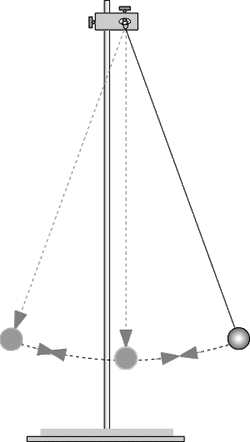 Quan la massa m es separa de la posició d’equilibri un angle i es deixa anar comença un moviment de vaivé al voltant de la posició d’equilibri.Es defineix el període, T,  d’un pèndol com el temps que tarda la massa m en fer una oscil·lació completa.El període, T, d’un pèndol depèn només de la llargada del fil i de g                  Part experimental pots fer-la al laboratori,  però ho farem amb el simulador:http://phet.colorado.edu/en/simulation/legacy/pendulum-lab  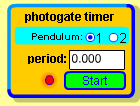 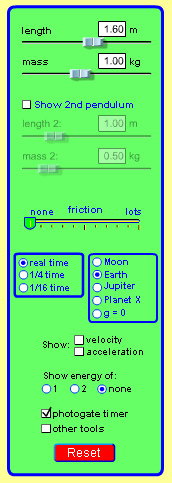 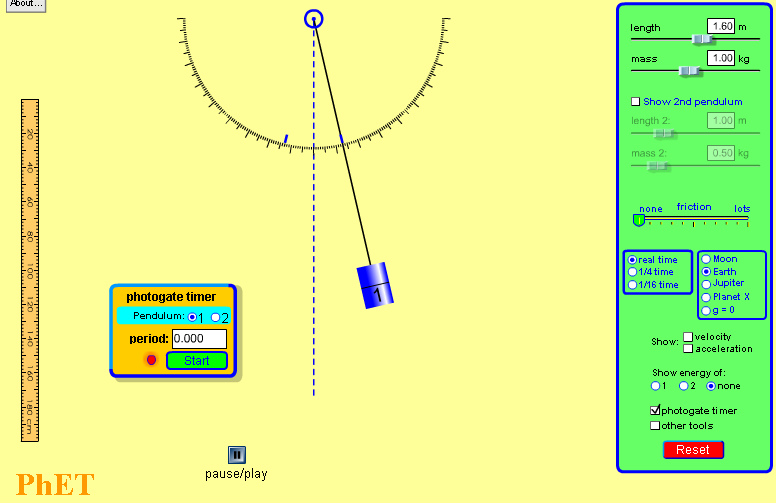 I la pantalla completa queda:Comprova que per angles petits, (<10o),  el període és independent de l’angleNOTA: el període el mesura directament el simulador amb el photogame timer                Llargada, L = .............       Massa, m = ................Comprova que el període es independent de la massa de la partícula	Llargada, L = ................         Comprova que el període depèn de la llargadaCalcula per quina llargada es compleix que T = 2,00 s (som a la Terra!, g =9,8 N/kg)Fes el càlcul a partir de la fórmula i comprova-ho amb el simuladorPren dades de L i T amb el simulador i calcula quin és el valor de g a la Lluna, a Júpiter i al planeta XAngle(o)T (s)Massa (kg)T (s)Llargada (m)T (s)